Ejercicio nº 1.-Expresa en forma de intervalo los números que verifican:|x - 4| ≤ 2Ejercicio nº 2.-Teniendo en cuenta la definición de logaritmo, calcula: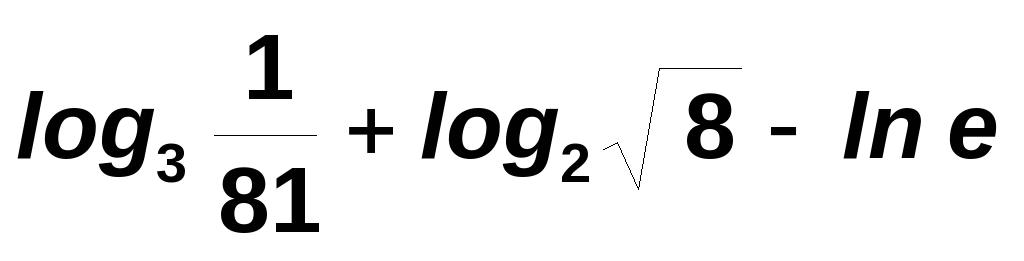 Ejercicio nº 3.-Calcula y simplifica al máximo las siguientes expresiones: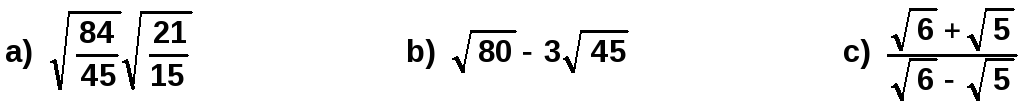 Ejercicio nº 4.-Si sabemos que log x = 0,85, calcula: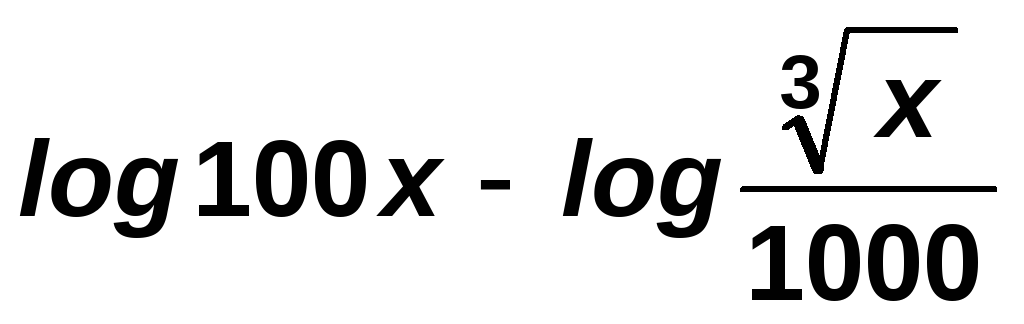 Ejercicio nº 5.-Comprueba que: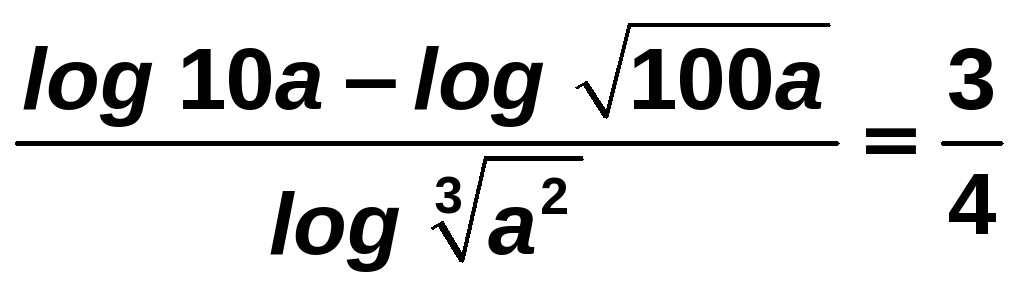 Título de la materia:MatemáticasNivel:Bachillerato 1Opción:CNombre:Grupo:Evaluación:N.º:Calificación:Fecha: